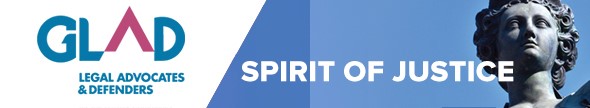 Thursday October 21, 2021Boston Park PlazaCOMMITTEE ROLESThe Spirit of Justice Award Dinner Committee is a group of individuals who support GLAD by assisting in fundraising and outreach for the Spirit of Justice Award Dinner.The Spirit of Justice Award Dinner is GLAD’s flagship event. As one of the nation’s most influential and effective public interest law firms, we a leader in the fight to end LGBTQ discrimination. From our first-in-the-nation marriage equality victory in Massachusetts to winning marriage equality nationwide, from our groundbreaking employment non-discrimination cases to our work on behalf of LGBTQ youth, and from our fight to provide HIV-positive people with life-saving healthcare to our work to end the unconstitutional Trump/Pence transgender military ban – we are creating a future of true justice for all.This event recognizes and honors individuals whose achievements reflect a profound dedication to our ideal of a just society. Past honorees have been Professor Laurence Tribe, Tony Kushner, Del Martin and Phyllis Lyon, Tim Gill, Mary Bonauto, Rev. William Sinkford, Mandy Carter, Terrence McNally, John Ward, Beth Robinson, Bishop Gene Robinson, Governor Deval Patrick and his family, Chief Justice Margaret H. Marshall, Urvashi Vaid, Jennifer Finney Boylan, Phill Wilson, former US Attorney General Eric H. Holder, Jose Antonio Vargas, Chai Feldblum and Grace Sterling Stowell.Responsibilities of the SOJ Committee include:Engage and reach out to professional and personal networks Personal commitment as Table Host or Table CaptainIdentify prospects for Event Sponsorship (Individual and Corporate)Be an ambassador for GLAD in public outreach and social mediaOutreach to GLAD supporters to attend the event Attend committee gatherings (dates to be confirmed)2021 Spirit of Justice Award DinnerCommittee meetings and other highlightsJanuary - April	GLAD staff to send first round of sponsorship materials for both Summer Party & Spirit of Justice (renewals and hot prospects)			SOJ Committee in formationJune 3, 5p-6p	SOJ Committee Meeting (Kick-Off)				GLAD updates, introductions and overviewJune 29, 5p-6p	SOJ Committee Meeting (Virtual)Sat July 24		GLAD’s 40th Annual Summer PartyAugust 13		Invitation – Print Deadline Aug-Oct		Personal follow-up for sponsor ads and ticket salesSept 9	, 5pm-6p	SOJ Committee Meeting (Virtual)Oct 1 			Program Book – Print DeadlineThurs Oct 21	Spirit of Justice Award DinnerTBD (early Nov)	SOJ Committee Meeting (Thank You & Debrief – In Person)Contact Re:nameemailphoneSOJ Co-ChairMeetings, general event questionsAnnika Bockius-Suwynannika@dangerlaw.com SOJ Co-ChairMeetings, general event questionsRay Chengraycheng@deloitte.com GLAD Manager of Corporate Partnerships and EventsSolicitation strategy, logistics, prospect trackingChris Rainvillecrainville@glad.org 617-778-6716 o978-618-0677 cGLAD Director of DevelopmentSolicitation strategyCarole Allen-Scannellcallenscannell@glad.org 617-778-6964 o